Трудитесь! Мир не будет раем Для тех, кто хочет жить лентяем.Сакс ГансЗдравствуйте, уважаемые родители и гости нашего сайта.Давайте поговорим о труде. Точнее, о трудовом воспитании.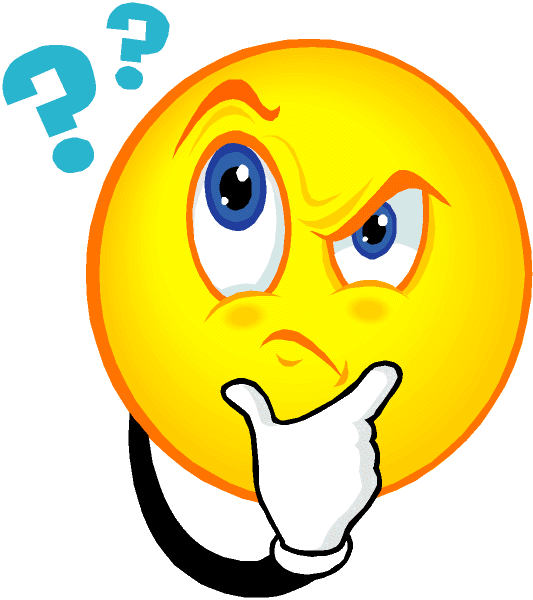 Несомненно, вы согласитесь с тем, что тема эта не однозначная. Существует много аспектов, которые вызывают сомнения и вопросы. С какого возраста целесообразно начинать трудовое воспитание? А надо ли вообще уделять этому внимание, или ребёнок всему научится сам, со временем? А может он и вовсе обойдётся без привычки к труду?Давайте во всём этом и разберёмся.Для начала – определение слова «труд».  Очень много недоразумений при воспитании основано на том, что часто слово понимается в соответствии с представлениями человека о нём, а представления у всех разные. Они вполне могут быть и ошибочные. Чтобы избегать лишних споров, полезно начать разговор с выяснения настоящего значения слова, о котором идёт речь.Итак, определение слова труд.Труд – это целесообразная, сознательная  деятельность человека, работа, требующая умственного и физического напряжения.И вот тут мы сразу видим, что трудовое воспитание – это не просто приучение к механическому выполнению действий, по расстановке предметов в определённом порядке (положи мячик в корзинку, а куклу посади на полочку). Это целый пласт, необходимый для гармоничного развития человека.Прежде всего, это целесообразная и сознательная деятельность. То есть, ребёнок должен понимать, что и зачем он делает, почему именно так, а не по-другому. А это уже развитие логического мышления, установление причинно - следственных связей.Во-вторых, это деятельность, требующая умственного и физического напряжения. То есть человек должен приложить усилия, для достижения цели. Иными словами – проявить такое качество, как воля.Это тоже немаловажно. Весь процесс воспитания ребёнка определяет успешность формирования волевых качеств личности. Не случайно воля очень часто рассматривается как одна из центральных и наиболее информативных характеристик личности.Большинство психологов признаёт труд наиболее эффективным средством формирования характера. Сильными характерами обладают люди, ставящие перед собой большие задачи в работе, настойчиво добивающиеся их решения, преодолевающие стоящие на пути к этой цели препятствия, осуществляющие систематический контроль над выполнением намеченного.Кроме того, привычка к труду способствует развитию дисциплинированности (ещё одно слово, вызывающее много споров именно в силу его недопонятости).В современном обществе слово «дисциплина» звучит пугающе, вызывая ассоциации со строгостью и глобальными ограничениями, бездумным послушанием приказам. На самом деле дисциплина – это осознанное соблюдения определённых правил поведения.А в том, что обществу для комфортного существования каждого его индивида необходимы правила, никто, надеюсь, не сомневается.Таким образом, становится несомненным, что трудовое воспитание не просто полезно, а крайне необходимо для развития личности.Второй вопрос – возраст, в котором целесообразно трудовое воспитание.Какой бы смысл мы ни вкладывали в слово «личность», общеизвестно одно – личностью человек не рождается, а становится. С этой точкой зрения согласны большинство психологов.Основы личности закладываются в возрасте до трёх лет. В этот возрастной период не только происходит бурное развитие психических процессов, но также ребёнок получает первый опыт и навыки социального поведения, которые остаются у него до конца жизни.Характер является одним из основных проявлений личности. Сензитивным периодом для становления характера считается возраст от двух до девяти лет. В этот период ребёнок открыт для воздействий со стороны, с готовностью их принимает. Взрослые люди пользуются безграничным его доверием. Это создаёт благоприятные условия для закрепления нужных форм поведения.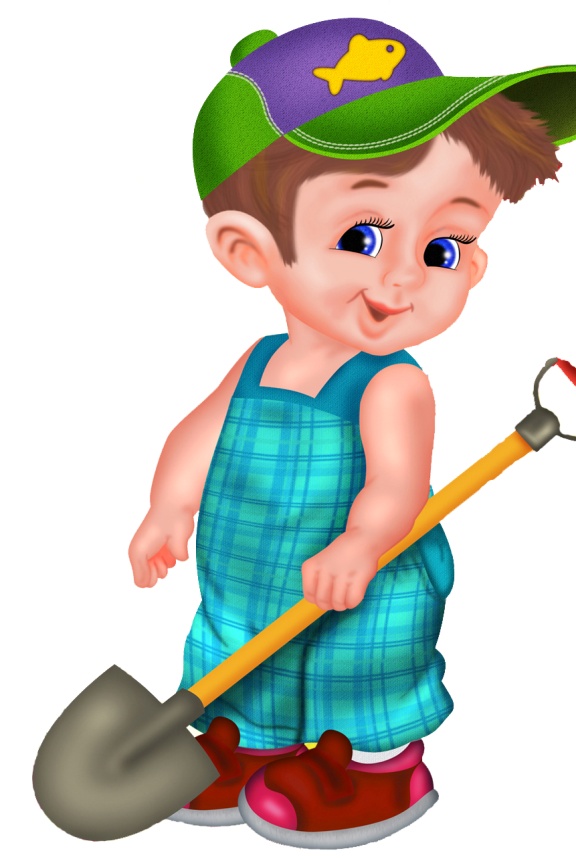 Что касается трудового воспитания, то следует учесть, что те свойства характера, которые наиболее ярко проявляются в труде – трудолюбие, аккуратность, добросовестность, ответственность, настойчивость – складываются в раннем и дошкольном детстве. Они формируются и закрепляются в играх и доступных видах домашнего труда.Так что ответ на вопрос прост. Если вашему ребёнку исполнилось три года, трудовое воспитание уже можно начинать.Можно и не начинать. Тогда у ребёнка сформируются другие черты характера, противоположные тем, что формируются при трудовом воспитании. Ведь дело в том, что процесс формирования всё равно идёт, так как он – часть процесса развития индивидуума. А процесс развития непрерывен. И если ребёнка всё время оберегают от приложения усилий, от трудностей, от обязательного соблюдения правил, от необходимости самоконтроля, то и получают человека слабого, необязательного, капризного, а в конечном итоге зависимого от окружающих, от их желания удовлетворять его потребности, так как сам он свои потребности удовлетворять не способен.Может ли ребёнок научиться трудиться самостоятельно?Моё мнение – может. При условии, что позитивное отношение к труду – образ жизни окружающих его людей.Ребёнок усваивает не только то, чему мы хотим его научить, но и сопутствующие обстоятельства, которые взрослый считает случайными.В раннем и дошкольном детстве большую роль в развитии ребёнка играет подражание взрослым. Сколько бы мы ни объясняли ему, что вещи положено складывать, если он видит, что старшие этого не делают, сам он делать этого не станет.Второе непременное условие – поддерживать ребёнка каждый раз, когда он проявляет инициативу. В характере ребёнка сохраняются и закрепляются такие черты, которые постоянно получают поддержку.Покажите ребёнку, как одеваться самостоятельно, а потом не давайте ему делать этого, так как вы оденете его быстрее и аккуратнее, и при всём знании, он не научится одеваться. Проявите терпение, поддержите его, и результат вас непременно порадует.При отсутствии этих условий трудовое самовоспитание маловероятно. Для самовоспитания нужна развитая воля, а воля развивается, в том числе, и приучением к труду.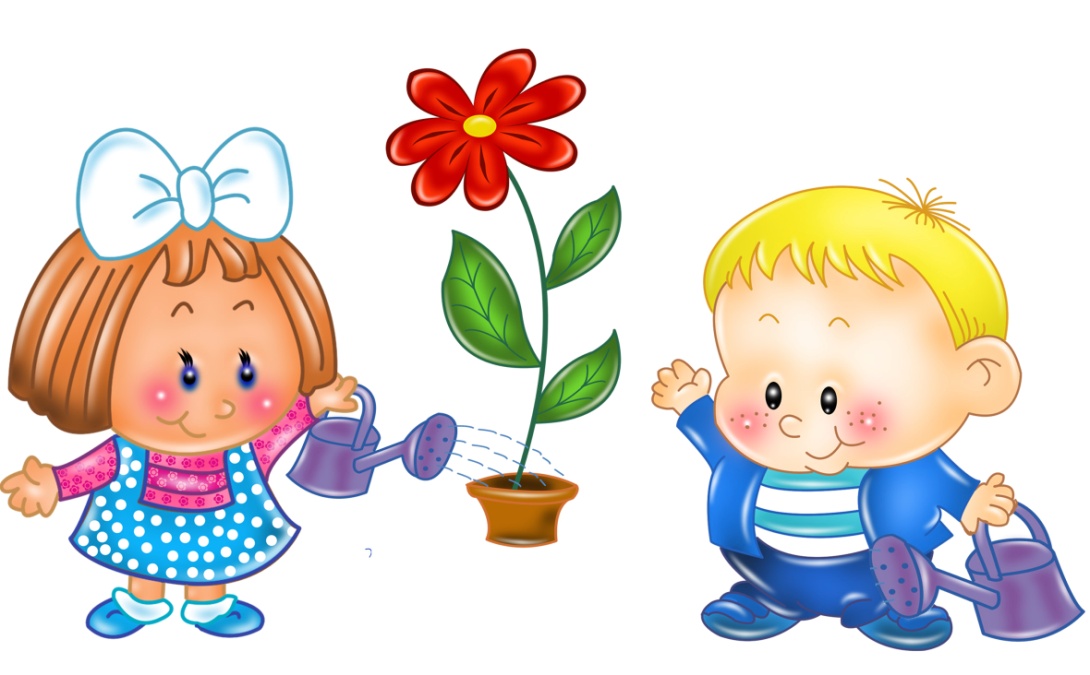 Многие родители говорят, что детство ценно своей беспомощностью, беспечностью и беззаботностью. Заставлять ребёнка трудиться – значит лишить его детства. Но я говорю – ценность детства в умении видеть интересное в повседневном, в доверчивости и восприимчивости. Используйте это, чтобы обучение не стало ребёнку в тягость. А не научить его трудиться – значит лишить его будущего.Составитель: Панкова Е. В.